工商管理学院2024届毕业生双选会邀请函尊敬的用人单位：衷心感谢贵单位多年来对我院毕业生就业工作的鼎力支持！工商管理学院成立于1960年，办学历史悠久、底蕴深厚，被誉为学校经管类专业的“孵化器”。现有工商管理、市场营销、国际商务、物业管理和工程造价5个本科专业。目前拥有“工商管理”重点建设专业集群、“企业管理”和“数字化营销”重点学科。本届工商管理学院共有本科毕业生758人：工程造价165人，工商管理270人，国际商务98人，市场营销162人，物业管理62人。为做好我院2024届毕业生就业工作，为毕业生求职和用人单位招聘人才搭建平台，实现毕业生更充分更高质量就业。工商管理学院拟定于2023年10月26日下午，举办河南牧业经济学院工商管理学院2024届毕业生线下双选会。具体事宜如下：一、主办单位：河南牧业经济学院工商管理学院二、技术支持：工作啦智慧化精准就业平台三、双选会报名时间：2023年10月12日8:00-10月20日18:00四、双选会召开时间：2023年10月26日14:00-17:00五、双选会地址：英才校区教学楼1楼走廊大厅六、双选会报名须知1.本次双选会采用网络报名的方式，不接受现场和电话报名。具体流程如下：第一步：提前准备相关资料。①电子版资质材料：社会统一信用代码或营业执照副本原件扫描件（或复印件加盖单位公章扫描件）、招聘专员手持身份证照片、校园招聘进校申请（见附件或网报时下载“参会回执单”，需加盖用人单位公章）；②用人单位信息：单位简介、需求专业、人数、岗位设置、薪金待遇以及具体联系方式等内容（审核贵单位资质时将审核相关信息，请按照注册提示完整填写）。第二步：用人单位注册。登录我校就业创业信息网（jiuye.hnuahe.edu.cn），点击【用户登录-用人单位入口】进入系统后按要求逐项准确填写单位信息，上传相关资质资料。第三步：资质审核。会务组将在两个工作日内进行用人单位资质审核，如提交材料不符合要求，需用人单位重新上传；说明：已经注册过的用人单位，可以直接进行第四步“校园双选会报名”。第四步：校园双选会报名。用人单位在通过资质审核后可自行登录系统选择“双选会”栏目进行报名。报名同时①需发布招聘职位和相应的招聘专业，②上传校园招聘进校申请扫描件（需加盖用人单位公章）。第五步：报名审核。会务组进行双选会报名审核，如参会单位提交材料不符合要求需重新上传，审核通过后完成报名。第六步：参会确认。会务组拟在10月23日为通过双选会审核的用人单位分配展位，审核结果及展位信息烦请及时登录用人单位账户中【我的双选会】查看，并点击“确认参会”按钮，保存参会凭证，报到时现场凭参会凭证签到。2.报名时间：2023年10月12日至2023年10月22日止，过期不予办理。3.进校流程：在校门口登记入校。七、现场签到双选会当天下午14:00～17:00，参会单位需按照前期通知时间段在会务组服务台进行现场签到，签到时请出具双选会参会凭证、加盖公章的校园招聘进校申请和营业执照复印件、招聘专员身份证，四者缺一不可。八、会务服务和要求1. 大会预设展位40个，每个展位提供洽谈桌椅一套，每个参会单位限2人参会。当天不接待未按照报名流程报名参会、临时参会用人单位，望谅解。2.本次会议将根据各用人单位报名先后顺序，优先安排规模大、知名度高、专业对口的企业参会。3.用人单位可以根据招聘需要，携带本单位宣传资料。4.为方便用人单位日常招聘，请登陆我校就业创业信息网，注册发布企业招聘信息（注册登记程序：注册-审核通过-信息发布-审核通过-发布）。九、联系方式报名咨询电话：工商管理学院 18638518560 王老师学校就业创业信息网：jiuye.hnuahe.edu.cn报名资质审核电话：0371-86176007网报中如遇问题可拨打技术支持电话（400-661-1396）或微信识别下图二维码咨询：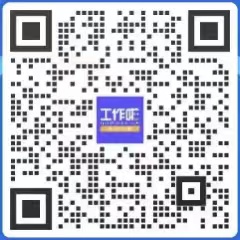 十、参会地址河南省郑州市惠济区英才街146号-河南牧业经济学院英才校区工商管理学院                                       2023年10月12日